МИНИСТЕРСТВО ОБРАЗОВАНИЯ РЕСПУБЛИКИ БЕЛАРУСЬ УЧРЕЖДЕНИЕ ОБРАЗОВАНИЯ «ПОЛЕССКИЙ ГОСУДАРСТВЕННЫЙ УНИВЕРСИТЕТ»Ступень обучения: БакалавриатНаправление: Экономические наукиТематика: Ответы вызовам современностиИсследовательская работа Оценка и направление совершенствования производственной программы (на материалах ОАО «Лакокраска»)Работу выполнил:Габровская Ольга АндреевнаСтудент 3 курсаУО «Полесский государственный университет»Научный руководитель:Володько Ольга Владимировнадоцент, к. э. н., доцентУО «Полесский государственный университет»ПИНСК, 2021ОГЛАВЛЕНИЕВведение	41 Теоретико-методологические аспекты производственной программы предприятия	71.1 Понятие, показатели производственной программы и методика их определения	71.2 Основные этапы разработки производственной программы предприятия	111.3 Обоснование производственной программы предприятия	142 Оценка производственной программы ОАО «Лакокраска»	202.1 Организационно-экономическое состояние ОАО «Лакокраска»	202.2 Этапы формирования производственной программы ОАО «Лакокраска»	273 Основные направления совершенствования производственной программы ОАО «Лакокраска»	393.1 Проблемы формирования производственной программы ОАО «Лакокраска»		393.2 Основные направления совершенствования производственной программы ОАО «Лакокраска»	41Заключение	48Список использованных источников	50Приложения	53АННОТАЦИЯАктуальность работы сводится к тому, что в условиях глобализации и растущих потребностей предприятиям необходимо повышать эффективность производства товаров и услуг, занимая устойчивые позиции на внутренних и международных рынках, чтобы выдержать острую конкуренцию и завоевать доверие покупателей.Объектом исследования работы является хозяйственная-деятельность ОАО «Лакокраска» относящееся к химической промышленности.Предметом исследования является производственная программа предприятия.Цель работы: выявить и обосновать мероприятия по совершенствованию производственной программы.Для достижения поставленной цели необходимо решение следующих задач:изучить теоретико-методологические аспекты производственной программы предприятия;провести анализ состояния производственной программы ОАО «Лакокраска»;провести организационно-финансовую характеристику и ОАО «Лакокраска»;проанализировать материально-техническую базу ОАО «Лакокраска»;выявить проблемы и разработать мероприятия по совершенствованию производственной программы ОАО «Лакокраска».При выполнении работы использованы методы статистического и экономического анализа, методы аналогии, обобщения, классификации, а также метод дедукции и индукции.В работе изучены теоретико-методические основы формирования производственной программы, проведен анализ организационно-финансового состояния ОАО «Лакокраска», разработаны мероприятия по совершенствованию производственной программы в ОАО «Лакокраска». По результатам исследования цель была достигнуты и были сделаны следующие выводы: важной задачей планирования производства является формирование производственной программы предприятия, тем самым планирование производственной программы предприятия предусматривает определение ассортимента и объема продукции, которая должна быть произведена на данном предприятии.ВВЕДЕНИЕПланирование производственно-коммерческой деятельности предприятия начинается с определения объема и возможностей производства и реализации продукции, т.е. производственной программы.Ориентирами для деятельности любого предприятия является его планы: план производства, план реализации продукции и план развития. Производственная программа является одним из таких планов, который отражает основные направления и задачи развития в плановом периоде, производственно-хозяйственные связи с другими предприятиями, профиль и степень специализации производства.Производственная программа - это задание по выпуску и реализации продукции в ассортименте, соответствующего качества в натуральном и стоимостном выражении исходя из спроса и реальных возможностей предприятия в удовлетворении его на определенный период. Обычно составляется на год с разбивкой по кварталам и месяцам.Производственная программа, или план производства и реализации продукции являются важнейшим разделом тактического плана предприятия.Производственная программа предопределяет задания по вводу в действие новых производственных мощностей, потребность в материально-сырьевых ресурсах, численности рабочих и др. Она тесно связана с финансовым планом, планом по издержкам производства, прибыли и рентабельности.Предприятия формируют свою производственную программу самостоятельно на основе выявленного в процессе изучения рынка потребительского спроса, портфеля заказов (договоров) на продукцию и услуги, государственных заказов и собственных потребностей.Годовая производственная программа устанавливает ряд номенклатурно-количественных заданий, которые составляют ее разделы:номенклатуру и ассортимент продукции;задание по выпуску готовых изделий в натуральном и стоимостном выражении по укрупненным группам;объем поставок полуфабрикатов сторонним организациям;объем работ, услуг промышленного характера сторонним организациям;объем выпуска прочей продукции (подсобных цехов).Производственная программа состоит из трех разделов:План производства продукции в натуральном выражении - устанавливает объем выпуска продукции соответствующего качества по номенклатуре и ассортименту в физических единицах измерения (т, м, шт). Он определяется, исходя из полного и лучшего удовлетворения спроса потребителя и достижения максимального использования производственных мощностей;План производства продукции в стоимостном выражении в показателях валовой, товарной и чистой продукции;План реализации продукции в натуральном и стоимостном выражении. Он составляется, исходя из заключенных договоров на поставку продукции, а также полуфабрикатов, узлов и деталей по договорам кооперации с другими предприятиями, а также собственной оценки емкости рынка. Расчет объема реализуемой продукции производится на основе величины товарной продукции с учетом изменения остатков продукции на складе и отгруженной, но не оплаченной заказчиками, на начало и конец планируемого года. Но объем реализации продукции также влияют изменение качества выпускаемой продукции и действующих на предприятии цен на продукцию и услуги. Исходными данными для определения максимально возможного выпуска продукции за год служит среднегодовая производственная мощность предприятия и коэффициент ее использования. Часто обеспечение потребностей рынка требует введения в действие новых дополнительных мощностей за счет технического перевооружения, реконструкции или расширения предприятия.В новых экономических условиях, определяемых рыночными отношениями, предприятия организуют производство и сбыт продукции с целью удовлетворения потребностей рынка и получения прибыли. Это становится реальным тогда, когда производитель располагает возможностью систематически корректировать свои научно-технические, производственные и сбытовые планы в соответствии с изменениями рыночной конъюнктуры, маневрировать собственными материальными и интеллектуальными ресурсами. Данная возможность основывается на точных, своевременных и экономически обоснованных расчетах технико-экономических показателей работы предприятия. При проведении расчетов необходимы прикладные и фундаментальные исследования, применение высокоэффективных новых моделей компьютеров. Все это позволит предприятию хорошо ориентироваться в ходе и перспективах технико-экономического развития производства, иначе оно может потерпеть крах, безнадежно отстать от конкурентов. В настоящее время неизмеримо вырос интерес предприятий к подготовке лиц, умеющих квалифицированно проводить расчеты технико-экономических показателей и составлять четкий план производства и реализации продукции.  Поэтому на передовых предприятиях создаются постоянные подразделения, которые заняты анализом и расчетами экономической деятельности.Вопросам оптимальности производственных программ в экономической литературе придается большое значение. В последние годы проведены разнообразные теоретические исследования в области аналитического обоснования производственных программ в условиях рыночных отношений, в том числе возможности применения результатов маркетингового анализа при выработке оптимальной программы производства. Значительный вклад в изучение отдельных теоретических проблем внесли исследователи -  И. Г. Андреева, С. Б. Барнгольц, И. К. Беляевский, Д. П. Бирюлин, С. А. Бороненкова, А. Н. Бортник, В. В. Бурцев, Т. В. Быкова, Б. И. Вайсблат и другие. Объектом исследования работы является хозяйственная-деятельность ОАО «Лакокраска» относящееся к химической промышленности.Предметом исследования является производственная программа предприятия.Цель работы: выявить и обосновать мероприятия по совершенствованию производственной программы.Для достижения поставленной цели необходимо решение следующих задач:изучить теоретико-методологические аспекты производственной программы предприятия;провести анализ состояния производственной программы ОАО «Лакокраска»;провести организационно-финансовую характеристику и ОАО «Лакокраска»;проанализировать материально-техническую базу ОАО «Лакокраска»;выявить проблемы и разработать мероприятия по совершенствованию производственной программы ОАО «Лакокраска».Структура работы состоит из введения, трех глав, заключения, списка использованных источников и приложений.В первой главе работы раскрыта сущность понятий «производственная программа», «ассортимент», «номенклатура», выявлены особенности этапов формирования производственной программы на предприятии.Во второй главе представлен анализ состояния химической промышленности в целом по Республики Беларусь, проведена организационно-финансовая характеристика ОАО «Лакокраска», проанализированы этапы формирования производственной программы ОАО «Лакокраска».В третьей главе рассмотрены проблемы и предложены основные направления по совершенствованию производственной программы ОАО «Лакокраска». ГЛАВА 1 ТЕОРЕТИКО-МЕТОДОЛОГИЧЕСКИЕ АСПЕКТЫ ПРОИЗВОДСТВЕННОЙ ПРОГРАММЫ ПРЕДПРИЯТИЯ1.1 Понятие, показатели производственной программы и методика их определенияПроизводственная программа определяет необходимый объем производства продукции в плановом периоде, соответствующий по номенклатуре, ассортименту и качеству требованиям плана продаж. Она обусловливает задания по вводу в действие новых производственных мощностей, потребность в материально-сырьевых ресурсах, численности персонала, транспорте.Производственная программа разрабатывается на всех предприятиях, выпускающих продукцию для реализации потребителям или выполняющих отдельные виды работ и услуг. Она включает расчеты объемы производства продукции (работ, услуг) и производственных мощностей, материальных и трудовых ресурсов.В экономической литературе, таких авторов, как М. А. Вахрушина, Е. Ю. Воронова, Н. Д. Врублевский, Л. Т. Гиляровская, Е. С. Исаев и др., встречается несколько подходов к определению сущности производственной программы.Производственная программа – перечень выпускаемой продукции, осуществляемых работ и услуг по заказам и договорам потребителей, исчисленной в натуральном и стоимостном выражении (в разрезе номенклатурных и ассортиментных групп), в определенных договором (заказом) временных рамках и при соблюдении установленных качественных параметров [1].Планирование видов товаров и услуг в производственной программе осуществляется в составе номенклатуры и ассортимента.Номенклатура – укрепленный перечень производимых видов продукции [2].А если быть точнее то, номенклатура продукции – принятый в планировании и учете систематизированный перечень групп, подгрупп и позиций продукции в натуральном выражении.Существуют классификационные типы номенклатуры продукции, а именно:Развернутая (специфицированная) номенклатура продукции – подробный перечень разновидностей продукции по типам, маркам, профилям, размерам, артикулам, сорта;Сводно-плановая номенклатура продукции – наиболее укрупненный перечень, который обычно включается в отраслевой план;Групповая номенклатура продукции – перечень продукции, в которой отдельные позиции развернутой номенклатуры объединены в однородные группы под единым наименованием [3].Как упоминалось выше, одной из составляющих структуру производственной программы является ассортимент.Ассортимент – разновидность продукции в рамках отдельного наименования по артикулам, исполнениям, размерам, сортности [2].Категориальный аппарат ассортиментной политики предприятия:Углубление ассортимента (дифференциация) означает для предприятия расширение возможности сбыта за счет индивидуальных, особых видов товаров, которые удовлетворяют уникальные желания потребителей. Это предложение потребителю некоторых видов или типов продукции в различных модификациях.Ограниченный ассортимент – отказ от углубления и расширения ассортимента при устойчивом спросе на существующий ассортимент.Упорядочение ассортимента – широкий ассортимент продукции требует широкого размещения и разветвлённого складского хозяйства, что сопряжено с издержками и риском, обусловленным хранением продукции на складе и продажей. Альтернативным действием предприятия может стать концентрация на части существующего ассортимента.Диверсификация – форма конкурентной борьбы, которая выражается в производстве большого количества модификации одной и той же продукции, что позволяет расширить сбыт и укрепить позиции на рынке [4].Также можно выделить следующее понятие производственной программы.Производственная программа – центральный раздел плана развития предприятия, включающий в себя стоимостную оценку производственной и отгруженной продукции, её номенклатурно-ассортиментный профиль (рис. 1.1).Рисунок 1.1 – Структура производственной программы предприятияПримечание – Разработано автором на основании [5]Любая производственная программа предприятия состоит из определенных структурных элементов. Описание структурных элементов производственной программы предприятия дано в таблице 1.1.Таблица 1.1 – Характеристика структурных элементов производственной программы предприятияПродолжение таблицы 1.1Примечание – Разработано автором на основании [3]Таким образом, можно сделать вывод о том, что производственная программа является важной составляющей для успешного функционирования любого предприятия. Исходя из вышеперечисленных показателей и элементов производственной программы, а также функций, которые они выполняют, заметно, что производственная программа затрагивает абсолютно все подразделения на предприятии. Это приводит к тому, что составление и осуществление производственной программы нужно проводить, учитывая все особенности среды предприятия. Основные этапы разработки производственной программы предприятияВ экономических условиях, определяемых рыночными отношениями, предприятия организуют производство и сбыт продукции с целью удовлетворения потребностей рынка и получения прибыли. Это становится реальным тогда, когда производитель располагает возможностью систематически корректировать свои научно-технические, производственные и сбытовые планы в соответствии с изменениями рыночной конъюнктуры, маневрировать собственными материальными и интеллектуальными ресурсами [7].Данная возможность основывается на точных, своевременных и экономически обоснованных расчетах технико-экономических показателей работы предприятия. При проведении расчетов необходимы прикладные и фундаментальные исследования, применение высокоэффективных новых моделей компьютеров. Все это позволит предприятию хорошо ориентироваться в ходе и перспективах технико-экономического развития производства, иначе оно может потерпеть крах, безнадежно отстать от конкурентов.Производственная программа является результатом согласования следующих целей фирмы:получение максимальной прибыли;учет реальных финансовых и иных ресурсных возможностей;возможно полное удовлетворение потребностей рынка сбыта;максимальное снижение производственных издержек, в том числе и максимально возможная загрузка оборудования [12].Этапы, проводимые для разработки производственной программы:На основе заключенных договоров определяется объем выпуска продукции в натуральном выражении в разрезе номенклатурных и ассортиментных групп;Разрабатывается план поставок продукции в натуральном выражении;Разрабатывается календарный план производства продукции по её номенклатурным группам и с учетом изменения нереализованных остатков;Производственная программа обосновывается расчетами по обеспечению ее выпуска мощностями и производственными ресурсами;Рассчитываются стоимостные измерители производственной программы (товарная, реализованная продукция);Составляется график отгрузки продукции по договорам потребителей;Разрабатывается программа по цехам предприятия [13].При разработке производственной программы предприятия применяются натуральные, условно-натуральные, трудовые и стоимостные измерители, позволяющие вести планирование, учет и контроль себестоимости, объемов продаж, номенклатуры, ассортимента, трудоемкости выпускаемой продукции (рис 1.2).Рисунок 1.2 – Виды измерителей производственной программыПримечание – Разработано автором на основании [16]При большом разнообразии типоразмеров, исполнений продукции примерно одинакового назначения пользуются условно-натуральными измерителями, т.е. приводят все виды выпускаемой продукции к одному виду, принятому в качестве базы. Обычно переводными коэффциентами (коэффициентами пересчета) служат соотношения трудоемкости таблица 1.2.Таблица 1.2 – Порядок определения выпуска продукции в условно-натуральных измерителяхПримечание – Разработано автором на основании [14]Практическое использование методики пересчета натуральных измерителей производственной программы в условно-натуральных измерителях показано в таблице 1.3.Таблица 1.3 – Определение выпуска продукции в условно-натуральных измерителяхПримечание – Разработано автором на основании [17]Между стоимостными измерителями существует взаимосвязь, которая включает в себя валовый оборот, валовую продукцию(ВП), внутризаводской оборот, товарную продукцию(ТП), условно-чистую продукцию, чистую продукцию(ЧП), прибыль.Стоит упомянуть, что валовой оборот – стоимость объема продукции, произведенной за определенный период времени всеми цехами предприятия, независимо от того, использовалась ли эта продукция внутри предприятия для дальнейшей переработки или была реализована.Внутризаводской оборот (ВЗО) – стоимость той части выработанных предприятием готовых изделий и полуфабрикатов, которая используется внутри предприятия на собственные промышленно-производственные нужды [6].Товарная продукция – продукция, которая предназначена для реализации и является базой для расчета валовой и реализованной продукции.Валовая продукция – вся продукция, произведенная предприятием за определенный отрезок времени независимо от степени её готовности и назначения к использованию.Чистая продукция – вновь созданная стоимость на предприятии (в нее входят заработная плата; невыплаченная зарплата, но вошедшая в стоимость товара в виде налога и различных начислений; прибыль) [24].В чистую продукцию не входит перенесенная стоимость, созданная на других предприятиях (оплата сырья, материалов, энергии, топлива и амортизационных отчислений из основных средств).Условно-чистая продукция – вновь созданная стоимость, но с учетом амортизационных отчислений.Реализованная продукция характеризует стоимость объема продукции, поступившей в данный период на рынок и подлежащий оплате потребителями [18].Таким образом, исследовав основные этапы разработки производственной программы можно сделать следующий вывод о том, что организация производства и сбыт продукции, осуществляемые по всем нормам, относящиеся к производственной программе предприятия, приведет к той цели, которую преследует организация, тем самым укрепит свой уровень и позицию как на внутреннем рынке, так и на внешнем.1.3 Обоснование производственной программы предприятияПлан производства и производственная программа строятся с учетом имеющихся производственных мощностей и с учетом максимального их использования. Обоснование производственной программы производственными мощностями включает проведение следующих расчетов:1) определение станко-часов работы каждого вида оборудования для выполнения детализированного плана производства;2) определение пропускной способности по каждой технологически однородной группе оборудования;3) расчет коэффициентов загрузки оборудования и производственных площадей в планируемом периоде;4) анализ загрузки оборудования, выявление «узких» и «широких» мест;5) ликвидация выявленных диспропорций загрузки машин и площадей [30].Расчеты охватывают все производственные подразделения предприятия – цехи, отдельные участки, в некоторых случаях – даже рабочие места. Поэтому одной из серьезных задач при разработке программы является распределение и согласование работ между отдельными подразделениями и обеспечение ритмичной работы всего предприятия. На крупных предприятиях расчеты производственной программы производятся в несколько этапов, путем последовательных приближений и согласований. Выполнение производственной программы фиксируется в отчетных документах, после чего производят анализ, сопоставляя фактические показатели с плановыми и разрабатывая меры по устранению нежелательных отклонений, если таковые имеются [26].Расчет производственной мощности предприятия производят по мощности ведущих подразделений – цехов, участков или агрегатов. К ведущим единицам относят подразделения, которые выполняют наиболее ответственные, массовые и трудоемкие работы на данном предприятии. В машиностроении обычно к таким подразделениям относят механические и сборочные цеха, в металлургии – доменные, мартеновские, плавильные печи и пр. В химической промышленности, а именно лакокрасочного производства, относятся такие цеха, как цех тепловодоэнергоснабжения, ремонтно-механический, КИП и др. [30].Производственная мощность предприятия (цеха или производственного участка) характеризуется максимальным количеством продукции соответствующего качества и ассортимента, которое может быть произведено им в единицу времени при полном использовании основных производственных фондов в оптимальных условиях их эксплуатации [29].      Производственная мощность также характеризует технологию и организацию производства на предприятии, состав и квалификацию персонала, а также динамику роста и перспективы развития предприятия и является величиной расчетной, определяется исходя из следующих положений:Производственная мощность предприятия определяется в натуральном выражении в номенклатуре продукции, изготовляемой заводом. Мощность рассчитывается в единицах измерения продукции, принятых в плане (договоре).Расчет производственной мощности ведется по всем производственным подразделениям предприятия в последовательности: от низшего производственного звена к высшему; от группы технологически однотипного оборудования – к производственным участкам; от участков – к цехам, от цехов – к заводу в целом.Для расчета мощности используются основные производственные фонды, режим работы оборудования и использования площадей, нормы трудоемкости изделий и производительность оборудования [30].Величина мощности ведущего подразделения данной ступени определяет величину мощности подразделения следующей ступени, по мощности ведущего участка устанавливается мощность цеха, по мощности ведущего цеха – мощность завода. Ведущим подразделением считается такое, в котором выполняются основные технологические операции по изготовлению продукции, где затрачивается наибольшая доля совокупного живого труда и где сосредоточена значительная часть основных производственных фондов данного предприятия. Под «узким местом» понимают отдельные цеха, участки, группы оборудования, мощности которых не соответствуют мощностям подразделений, по которым устанавливается мощность всего предприятия, цеха, участка [28].Помимо указанных выше расчетов мощности предприятия, составляют «Баланс производственной мощности», где указывается объем производства, производственная мощность на начало года, увеличение мощности за счет расширения, реконструкции, проведения организационно-технических мероприятий, изменения номенклатуры, уменьшение мощности за счет изменения номенклатуры, выбытия производственных мощностей, мощность на конец года, среднегодовая мощность, коэффициент использования производственных мощностей [29].Основными факторами, определяющими величину производственной мощности предприятия, являются:состав и количество установленных машин, механизмов, агрегатов и т. д.;технико-экономические нормы использования машин, механизмов, агрегатов и др.;степень прогрессивности техники и технологии производства;фонд времени работы оборудования;уровень организации производства и труда;производственная площадь предприятия (основных цехов);намечаемые номенклатура и ассортимент продукции, непосредственно влияющие на трудоемкость производства продукции при данном оборудовании [19].Пропускная способность характеризует максимальный выпуск продукции применительно к работе оборудования, станка, агрегата, но не участка, цеха, предприятия. Производственная мощность измеряется в тех же единицах, что и объем производства продукции. Широкая номенклатура приводится к одному или нескольким видам однородной продукции.Расчет производственной мощности предприятия (ПМ) ведется по всем его подразделениям в следующей последовательности:по агрегатам и группам технологического оборудования;по производственным участкам;по основным цехам и заводу в целом [20]Производственная мощность определяется по мощности ведущих цехов, участков, агрегатов. Ведущими является те цеха, участки, агрегаты, в которых выполняются основные наиболее трудоемкие технологические процессы и операции по изготовлению продукции. Производственная мощность меняется в течение планового периода, поэтому выделяют входную, выходную и среднегодовую мощность.ПМн – входная (на начало периода), определяется на начало года по имеющемуся в наличии оборудованию на начало года.ПМк – выходная (на конец периода), рассчитывается на конец года с учетов ввода и выбытия мощностей.                                                  ПМгод= 0,5*(ПМн.+ ПМк)                                         (1.3)                                                                     ПМгод= ПМн+ ПМввЧвв/ 12 – ПМвывЧвыв/ 12                      (1.4)Где ПМвв, ПМвыв.– вводимая и выводимая мощности в течение планируемого периода. Чвв, Чвыв.– число месяцев от момента ввода (вывода) вводимой (выводимой) мощности до конца года соответственно [30].Уровень использования производственных мощностей характеризуется следующими показателями:коэффициент использования производственной мощности, который определяется как отношение годового выпуска продукции к среднегодовой мощности данного года.коэффициент загрузки оборудования – определяется как отношение фактически используемого фонда времени (в станко-часах) всего оборудования к располагаемому фонду времени по тому же кругу оборудования за тот же период. Этот показатель выявляет излишнее или недостающее оборудование [26].Основными показателями плана производства и реализации продукции являются:объем продаж,номенклатура и ассортимент выпуска продукции,объем выпуска товарной продукции в стоимостном выражении,объем валовой продукции с учетом изменения объема незавершенного производства [13].Готовая продукция (ГП) – это готовая продукция (товары, полуфабрикаты, работы, услуги), изготовленная предприятием для реализации потребителем, полностью комплектованная и соответствующая определенным требованиям. Товарная продукция (ТП) включает:Стоимость готовых изделий, предназначенных для реализации на сторону, своему капитальному строительству и непромышленным хозяйствам своего предприятияСтоимость полуфабрикатов своей выработки и продукции вспомогательных и подсобных производств, предназначенных к отпуску на сторонуСтоимость работ промышленного характера, выполняемых по заказам со стороны или непромышленных хозяйств и организаций своего предприятия, включая работы по кап. ремонту и модернизации оборудования и транспортных средств своего предприятия.Товарная продукция НЕ включает в себя изменение остатков незавершенного производства и полуфабрикатов своего изготовления для собственного потребления. Определяется как в действующих, так и в сопоставимых ценах предприятия (без НДС).Реализованная продукция (РП) – это готовая продукция, поставленная заказчиком, потребителем и оплаченная ими (или подлежащая оплате).                               РП= ТП+(ОГПн – ОГПк) + (ТОн – ТОк)                                  (1.5)Где ОГПн – остатки реализованной продукции к началу периода, ОГПк – к концу соответственно.Валовая продукция (ВП) – к ней относятся готовые изделия, прирост остатков полуфабрикатов и незавершенное производство, работа промышленного характера на сторону.                                                    ВП=ТП+(НПк-НПн)                                                (1.6)Где НП – незавершенное производство.Внутризаводской оборот (ВЗО) – суммарная стоимость продукции и услуг, которые используются и перерабатываются исключительно внутри завода.Валовой оборот (ВО) – сумма валовой продукции и заводского оборота.                                                      ВО=ВП+ВЗО                                                        (1.7)Чистая продукция – вновь созданная стоимость на данном предприятии. Определяется как разница между оптовой ценой продукции и суммой материальных затрат и амортизации (в сущности это прибыль + заработная плата) [15].Таким образом, для планирования производства и формирования производственной программы предприятия необходимо иметь расчеты его производственной мощности, которые позволяют выявить максимальный возможный годовой выпуск продукции производственной единицы в соответствии с установленной специализацией, кооперированием производства и режимом работы.Выводы по первой главе:Можно сделать вывод, что для успешного функционирования любого предприятия важной составляющей является производственная программа. Правильно составленная производственная программа обеспечивает выполнение договорных обязательств по поставке продукции, способствует бесперебойному процессу производства, обеспечивая его всеми необходимыми ресурсами в течение длительного периода; отражает активную рыночную позицию предприятия и эффективность деятельности маркетинговой службы; соответствие производства и продаж платежеспособному спросу, создает условия для ритмичности производственной и сбытовой деятельности.С помощью основных этапов формирования производственной программы, предприятие может достичь получение максимальной прибыли, рациональное использование финансовых и иных ресурсных возможностей, удовлетворения потребностей рынка сбыта и максимального снижения производственных издержек. Благодаря учету производственных мощностей осуществляется план производства и производственной программы. Расчет мощности производят по ведущим цехам, участкам и агрегатам, тем самым характеризуя технологию и организацию производства на предприятии.ГЛАВА 2 ОЦЕНКА ПРОИЗВОДСТВЕННОЙ ПРОГРАММЫ ОАО «ЛАКОКРАСКА»2.1 Организационно-экономическое состояние ОАО «Лакокраска»В химической промышленности выделяются две главные группы отраслей: горнохимическая и нефтехимическая, кроме них развиваются лакокрасочная, стекловолоконная и бытовой химии отрасли, фармацевтическая, микробиологическая промышленность. Сейчас на долю химической промышленности приходится более 13 % объема промышленной продукции и 30 % основных производственных средств, 10 % промышленно-производственного персонала. Беларусь называют «республикой большой химии». Около 70 % продукции идет на экспорт. Отрасль специализируется на выпуске минеральных удобрений, химических волокон и нитей, синтетических смол, резинотехнических изделий, шин, лакокрасочных материалов, товаров бытовой химии (рис 2.1).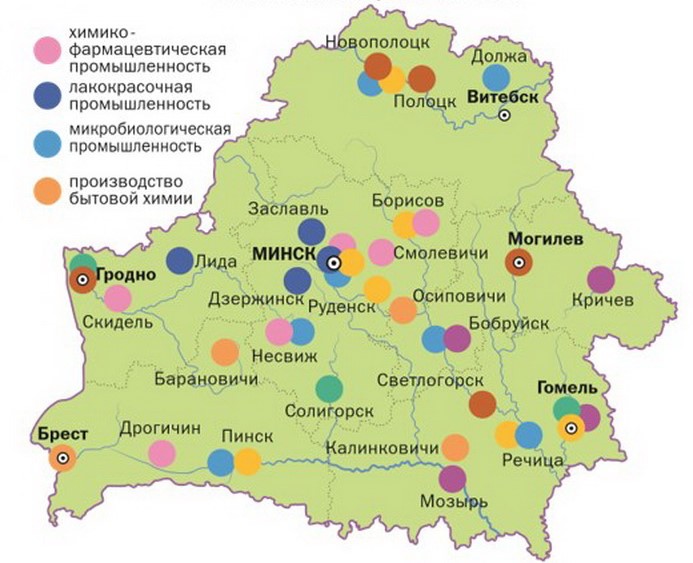 Рисунок 2.1 – Состояние химической промышленности в Республике БеларусьПримечание – Разработано автором на основании [8]Рассмотрим основные показатели по виду экономической деятельности «Производство химических продуктов» в Республике Беларусь в таблице 2.1.Таблица 2.1 –  Основные показатели по виду экономической деятельности «Производство химических продуктов»Примечание – Разработано автором на основании [23]Исходя из данных в таблице 2.1, можно сделать вывод, что к 2020 году количество организаций увеличилось на 10 единиц. Объем промышленного производства по сравнению с 2019 годом снизился на 22,09%, а также незначительные понижения произошли в остальных показателях, это может быть связано с карантинными ограничениями в связи с COVID-2019. Рассмотрим структуру объема производства химических продуктов в 2020 году по основным группам и областям в Республике Беларусь (рис.2.2).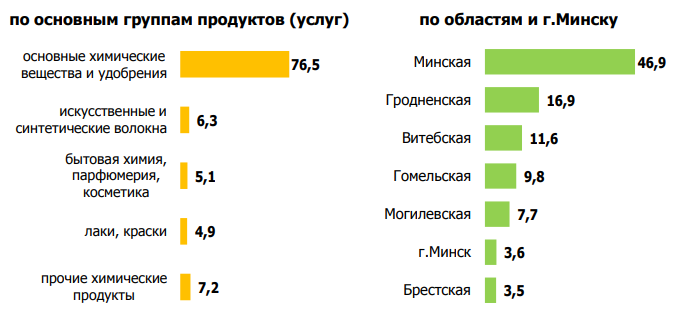 Рисунок 2.2 – Структура объема производства химических продуктов в 2020 годуПримечание – Разработано автором на основании [23]Исходя из данных, следует, что основными группами продуктов (услуг) являются основные химические вещества и удобрения, которые составляют 76,5%. Лакокрасочная продукция составляет 4,9%. Основные области, занимающиеся химической промышленностью, являются Минская область – 46,9% и Гродненская область – 16,9%.Крупными центрами химической отрасли являются Лида и Минск, где производятся высококачественные лаки и эмали. Производства аналогичной продукции имеются в Пинске, Могилеве, Гомеле, Барановичах, Ивенце, Дзержинске. Лакокрасочная промышленность Беларуси дает около 6 % лаков и красок в СНГ, производство данных материалов на душу населения почти в 2 раза превышает средний показатель по СНГ [11].ОАО «Лакокраска» г. Лида создано путем преобразования Арендного предприятия Лидское производственное объединение «Лакокраска» в соответствии с законодательством об акционерных обществах «О разгосударствлении и приватизации государственной собственности в Республике Беларусь» от 19.01.1993. Открытое акционерное общество «Лакокраска» г. Лида зарегистрировано решением Лидского горисполкома от 22.06.2000 г № 252 в Едином государственном регистре юридических лиц и индивидуальных предпринимателей за № 500021625. Учредителем Общества от имени государства является Государственный комитет по имуществу Республики Беларусь. Целью деятельности Общества является хозяйственная деятельность, направленная на извлечение прибыли. Форма собственности – частная.Уставный фонд Общества по состоянию на 01.01.2020 составляет 25 941 121 рубль 85 копеек, разделен на 518 822 437 простых (обыкновенных) акций номинальной стоимостью 5 копеек каждая. Все акции оплачены. В состав завода входят 12 цехов и 1 производство, из них – 6 цехов и 1 производство являются технологическими.На предприятии существует ряд вспомогательных цехов, обслуживающих и обеспечивающих основное производство: цех тепловодоэнергоснабжения, ремонтно-механический, КИП и др. Предприятие обладает транспортными и инженерными коммуникациями, развитой внутризаводской инфраструктурой.Управление организацией осуществляется в соответствии с действующим законодательством и Уставом ОАО «Лакокраска», г. Лида на основе сочетания прав и интересов трудового коллектива и собственника имущества.Органами управления организацией являются:общее собрание акционеров;наблюдательный совет;дирекция;директор.Контрольным органом Общества является ревизионная комиссия. Полномочия органов управления определены Уставом организации. Высшим органом управления является общее собрание акционеров, которое проводится не реже одного раза в год. Вопросы на собрании решаются по принципу: одна акция – один голос.Общее руководство деятельностью Общества в период между общими собраниями акционеров осуществляет наблюдательный совет. Исполнительные органы подотчетны общему собранию акционеров и наблюдательному совету и организуют выполнение решений этих органов.Контроль за финансово-хозяйственной деятельностью Общества осуществляет ревизионная комиссия.Исполнительными органами Общества являются дирекция и директор.Директор имеет право принимать решения по всем вопросам, не отнесенным к компетенции общего собрания акционеров и наблюдательного совета, несет ответственность за результаты работы организации, нанимает и увольняет работников, представляет организацию в отношениях с государственными органами Республики Беларусь и других государств.Организационная структура управления ОАО «Лакокраска», г. Лида имеет четко выраженное линейное управление с функциональными службами, обслуживающими и влияющими на работу производственных подразделений (рис. 2.1) [21]. Рисунок 2.2 – Организационная структура управления ОАО «Лакокраска»Примечание – Разработано автором на основании [8]За 2020 г. ОАО «Лакокраска» г. Лида произведено 124 580 тонн продукции, в том числе товарной 114 549 тонн. Коэффициент загрузки производственных мощностей сложился на уровне 98%. В том числе отгружено:на рынок Республики Беларусь – 14,4 тыс. тонн на сумму 49,8 млн.рублей.на экспорт - 87 тыс.тонн на сумму 75,4 млн.долл.США.Доля лакокрасочных материалов ОАО «Лакокраска», поставляемых на рынок Республики Беларусь составляет 25%, на продукцию других предприятий приходится 48%. Доля импорта лакокрасочных материалов - 27%.Преимущества предприятия:большая база готовых рецептур;наличие собственного научно-исследовательского центра;комплексный подход (консультации и сопровождение продукции);возможность крупного и мелкотоннажного производства;широкий ассортимент ЛКМ по назначению и цветовой гамме;высокие требования аудита;стабильное качество выпускаемой продукции;развитая товаропроводящая сеть за рубежом;различная фасовка от 0,5 до .Чтобы проанализировать организационно-экономическое состояние предприятия, составим анализ основных экономических показателей предприятияв таблице 2.2 на основании Приложения А, Б.Таблица 2.2 – Основные показатели развития ОАО «Лакокраска» на 2018-2020гг.Продолжение таблицы 2.2Примечание – Разработано автором на основании данных предприятия (Приложение А, Приложение Б)Исходя из данных таблицы, можно сделать вывод, что прибыль от реализации продукции составила 5 813 тыс. рублей и к уровню прошлого года увеличилась на 909 тыс. рублей, это связано с уменьшением себестоимости реализованной продукции. Рентабельность реализованной продукции является индикатором оценки финансовой эффективности предприятия, как мы можем заметить, рентабельность реализации продукции на 2019 год уменьшилась на 1,5%, но 2020 году произошло увеличение на 0,8%, а рентабельность продаж увеличилась к 2020 году на 1,34%, это может быть связано с ростом объемов продаж или с изменением ассортимента продаж.  Следовательно, данные говорят, что доля прибыли в выручке в 2020 году по сравнению с 2018 значительно увеличилась, то есть наблюдается устойчивое финансовое состояние предприятия.Таким образом, предприятие ОАО «Лакокраска» относится к химической промышленности и является крупным центром химической отрасли в Республике Беларусь, где производятся высококачественные лаки и эмали. Управление организацией осуществляется общим собранием акционеров, наблюдательным советом, дирекцией, директором. Анализируя экономическое состояние предприятия можно заметить, что предприятие находится на устойчивом финансовом положении. 2.2 Этапы формирования производственной программы ОАО «Лакокраска»Производственная программа состоит из плана производства, из реализации продукции по объему, ассортименту и качеству.Главная задача при составлении плана производства – подтвердить расчетами, что производство в состоянии реально производить необходимое количество товара требуемого качества в нужные сроки. В этом случае указываются состав оборудования, поставщики сырья, материалов, комплектующих изделий, условия поставки по цене, количеству и качеству.Учитывая имеющиеся этапы производственной программы, которые имеются в разделе 1.2, а именно:1) Расчет производственной мощности.2) Расчет численности персонала.3) Расчет фактической заработной платы персонала.4) Расчет сметы затрат на производство.5) Расчет калькуляции себестоимости продукции (услуг).6) Расчет цены.7) Расчет валовой, товарной и реализованной продукции.Рассмотрим каждый этап в отдельности по предприятию ОАО «Лакокраска».Этап 1. Расчет производственной мощности. Под производственной мощностью понимают максимально возможный годовой объем выпуска продукции при заданных номенклатуре и ассортименте и с учетом наилучшего использования всех имеющихся на предприятии ресурсов [12].Основной вид деятельности ОАО «Лакокраска» является производство и реализация лакокрасочных материалов, поливинилацетатной дисперсии, фталевого ангидрида, пластификаторов. Основными видами экономической деятельности согласно РКРБ 005-2006 являются:«производство продуктов основного органического синтеза» удельный вес в общем объеме производства продукции и услуг 47,8%;«производство красок, лаков, эмалей, минеральных пигментов для них» удельный вес в общем объеме производства продукции и услуг 51,1%.Рассмотрим производственные мощности предприятия с 2018 по 2020 гг. в таблице 2.3.Таблица 2.3 –Производственные мощности предприятия ОАО «Лакокраска»Примечание – Разработано автором на основании данных предприятияИсходя из данных в таблице 2.3, можно сделать вывод, что производственные мощности позволяют выпускать в год более 120 тыс. тонн продукции, но доля производственной мощности на 2020 год уменьшилась на 1800 т/год. На уменьшение производственной мощности могло повлиять изменение номенклатуры, состав и количество установленных машин, механизмов, агрегатов, степень прогрессивности техники и технологии производства, фонд времени работы оборудования. Этап 2. Расчет численности персонала. Планирование потребности фирмы в персонале, необходимом для выполнения плана производства и реализации продукции, осуществляется в плане по труду и персоналу [16]. Рассмотрим социальное развитие ОАО «Лакокраска».Рассмотрим наглядно численность, состав и образовательный уровень работников ОАО «Лакокраска» по состоянию на 31.12.2020 год в таблице 2.4.Таблица 2.4 – Численность, состав и образовательный уровень работников ОАО «Лакокраска» по состоянию на 31.12.2020г.Примечание – Разработано автором на основании данных предприятияОбщая списочная численность работников ОАО «Лакокраска» г. Лида по состоянию на 31.12.2020 год составила 1245 человек. Списочная численность снизилась на 2 человека (по состоянию на 31.12.2019 года составила 1247 человек (таблица 2.5)).Принято на работу за 2020 году – 134 человека, уволено – 136 человек. Коэффициент текучести кадров за 2020 год составил 10,91%, за 2019 год – 12,45%. По состоянию на 31.12.2020 по контрактной форме найма работало 1161 чел., что составляет 93,2% от общего числа работников. Текучесть кадров за 2020 год могла уменьшится из-за принятия во внимание вопрос по подготовке и переподготовке кадров, повышению их квалификации.Обучение в 2020 году для работников было организовано по программам повышения квалификации, обучающих курсов, профессиональной подготовки и переподготовки.Обучение прошли 403 человека, из них:78 чел. из числа руководителей и специалистов;325 чел. из числа рабочих;по программе повышения квалификации 177 чел.;по программе профессиональной подготовки и переподготовки – 116 чел.;по программе обучающих курсов – 110 чел.Затраты на обучение руководителей и специалистов составили 40 114,18 рублей, рабочих – 11 055,32 рублей.Из этого можно сделать вывод, что предприятие всеми способами старается улучшить навыки и повысить профессионализм работников для повышения конкурентоспособности предприятия на рынке, а также уменьшить текучесть кадров.Стоит также рассмотреть данные по среднесписочной численности работников по состоянию на 31.12.2019 год таблица 2.5.Таблица 2.5 – Численность, состав и образовательный уровень работников ОАО «Лакокраска» по состоянию на 31.12.2019г.Продолжение таблицы 2.5Примечание – Разработано автором на основании данных предприятияПо состоянию на 31.12.2019 списочная численность работников ОАО «Лакокраска» г. Лида составила 1247 человек. Списочная численность снизилась на 78 человек (по состоянию на 31.12.2018 списочная численность составляла 1325 чел.). В 2019 году принято на работу 77 человек, уволено 155 человек. Текучесть кадров составила 12,45 %. За 2018 год процент текучести кадров составлял 0,7%.В 2019 году проведено обучение 460 человек, из них повысили квалификацию 163 работника, прошли профессиональную подготовку и переподготовку 287 работников, прошли стажировку 33 руководителя и специалиста.Стоит заметить, что в 2020 году обучение сотрудников уменьшилось на 57 человек, это может быть связано с тем, что на работу нанимаются люди с высшем образованием или же у предприятия нехватка денежных средств на переподготовку работников.Этап 3. Расчет фактической заработной платы персонала. В статье «Затраты на оплату труда» отражаются следующие положения:а) оплата труда по сдельным расценкам, тарифным ставкам и должностным окладам, выплаты стимулирующего характера по положениям о системе оплаты труда; выплаты компенсирующего характера за работу в ночное время, за работу в тяжелых и вредных условиях труда, совмещение профессий;б) оплата очередных и дополнительных отпусков, компенсации за неиспользованный отпуск, льготных часов подростков, перерывов в работе кормящих матерей, выполнения государственных обязанностей;в) стоимость продукции, выдаваемой работникам предприятия в качестве оплаты труда [13].На предприятии ОАО «Лакокраска» порядок расчета вознаграждения за труд базируется на следующих формах:сдельно-премиальная;повременно-премиальная;нормативно-премиальная.При сдельно-премиальной системе оплаты труда рабочий сверх заработка по прямым сдельным расценкам дополнительно получает премию за определенные количественные и качественные показатели, предусмотренные действующими на предприятии условиями премирования.При премиально-повременной системе работник получает не только тариф в соответствии со своей квалификацией, но и премию в соответствии с утвержденным на предприятии положением.Нормативно-премиальная форма оплаты труда вводится в целях повышения материальной заинтересованности работников, качества выпускаемой продукции, роста производительности труда.Рассмотрим среднемесячную заработную плату в таблице 2.6.Таблица 2.6 – Среднемесячная заработная плата в среднем по предприятию ОАО «Лакокраска» по состоянию на 31.12.2019 -31.12.2020 г.Продолжение таблицы 2.6Примечание – Разработано автором на основании данных предприятияИсходя из данных в таблице 2.6, среднемесячная заработная плата на 2020 год по сравнению с 2019 годом увеличилась на 237,06 руб.  или 136.81%. Это может быть связано с обеспечением централизованных мероприятий, связанных с совершенствованием организации оплаты труда и материального стимулирования работников, так и за счет роста индивидуальной и коллективной производительности и улучшения качественных показателей труда.Этап 4 и 5. Расчет сметы затрат на производство. Затраты, образующие себестоимость продукции в соответствии с их экономическим содержанием, группируются по следующим экономическим элементам:а) материальные затраты;б) амортизационные отчисления;в) затраты на оплату труда;г) отчисления на социальные нужды;д) прочие затраты [5].Расчет калькуляции себестоимости продукции (услуг). Расчет калькуляции себестоимости продукции рассчитывается как сумма затрат на сырье, основные, вспомогательные материалы, покупные полуфабрикаты, топливо, энергию на технологические цели и определяются умножением норм расхода на цену их приобретения с учетом транспортно-заготовительных расходов за вычетом возвратных отходов [3].Рассмотрим структуру себестоимости ОАО «Лакокраска» таблица 2.7. Таблица 2.7 – Себестоимость товарной продукции по статьям затрат ОАО «Лакокраска» по состоянию на 2019 и 2020 гг.Примечание – Разработано автором на основании данных предприятияИсходя из данных в таблице 2.7, затраты на производство за 2020 год по сравнению с 2019 годом увеличились на 55 575 тыс. руб. или 141,04%. Значительные изменения, которые могли повлиять на рост затрат на производство, произошли за счет затрат на сырье и материалов, которые составили 50 328 тыс. руб. или 148,9, это связано с увеличением объёмов производства фталевого ангидрида и использованием в производстве импортного ортоксилола.Этап 6. Расчет цены. Расчет цены производится по методу «средние издержки плюс прибыль» имеет вид:                               СРЦ = С + П + НДС + НТ                                                (2.1)Где СРЦ – свободная рыночная цена;С – себестоимость изделия;П – прибыль;НДС – налог на добавленную стоимость;НТ – торговая надбавка [4].Формирование отпускных цен на производимую продукцию ОАО «Лакокраска» осуществляет с учетом конъюнктуры рынка на основе плановой себестоимости, налоговых и неналоговых платежей и прибыли.Затраты включаются в плановую себестоимость на основе Учетной политики и отраслевых рекомендаций по планированию, учету и калькулированию себестоимости продукции.Пересмотр цен на предприятии осуществляется в зависимости от изменения определенных факторов: цен на сырье и материалы, топливо и энергию, изменения налоговых или таможенных законодательств, курсов иностранных валют.Отпускные цены формируются на условиях франко-изготовления и франко-назначения (с учетом расходов по доставке на товарные склады общества), франко-назначение до потребителя (с учётом расходов по доставке с товарных складов до потребителя).Уровень отпускных цен   подтверждается экономическими расчетами (калькуляцией с расшифровкой статей затрат) и мониторингом цен на аналогичную продукцию на рынках сбыта. Цены, обоснованные экономическими расчетами, помещаются в прейскурант и утверждаются директором.Скидки, являясь гибким инструментом товаропроводящей политики предприятия, одним из эффективных способов стимулирования продаж, повышения спроса на продукцию, ведут к увеличению объемов производства и соответственно к снижению условно-постоянных затрат. Кроме того, скидки являются инструментом конкурентной борьбы [18].Этап 7.  Расчет валовой, товарной и реализованной продукции. Стоит отметить, что под валовой продукцией понимают весь объем производственной продукции согласно договорным обязательствам предприятия. Товарная продукция – это, та продукция, которая находится на складе предприятия, готовая к реализации, а также продукция, находящаяся в пути, произведенная, но не оплаченная. Про реализованную продукция стоит сказать, что это продукция, за которую на текущий расчетный счет предприятия поступила оплата [18].На предприятии ОАО «Лакокраска» выпускаются следующие виды продукции:Лаки на конденсационных смолах - около 30 марок, в т.ч. товарные лаки, готовые к применению, электроизоляционные, полиэфирные лаки для мебели и полуфабрикатные лаки для эмалевых цехов и др. Эмали на конденсационных смолах: алкидные, меламиноалкидные, алкидно-акриловые, эпоксидные более 50 марок и расцветок.Водно-дисперсионные краски: фасадная водно-дисперсионная акриловая, эмульсионная для внутренних работ (для стен и потолка).Лаки, эмали, грунты на полимеризационных смолах - около 60 марок и расцветок.Поливинилацетатная дисперсия, применяемая в качестве связующего в водоэмульсионных красках, в качестве клея для широкого круга материалов. Краски для разметки дорог.Фталевый ангидрид, используемый при производстве лаков, пластмасс, пластификаторов и т.п. Тара: стальные фляги 40 –литровые и барабаны 45 - литровые, ПЭТ- бутылка 0,5, 1,0, 5,0 литровые.Рассмотрим данные по производимой продукции в таблице 2.8.Таблица 2.8 – Информация о выпускаемой продукции, производимых работах, оказываемых услугах ОАО «Лакокраска» по состоянию с 2018 по 2020 гг.Продолжение таблицы 2.8Примечание – Разработано автором на основании данных предприятияИсходя из данных в таблице 2.8, можно сделать вывод, что к 2019 году продукция увеличилась на 56 846 тыс. р.  или 26 720 т продукции. Но на 2020 год произошел спад на 9 903 тыс. р. или на 8 060 т продукции. На это могло повлиять износ основных фондов, низкое качество закупаемого сырья или недостаточный уровень организационной работы.Таким образом, проанализировав этапы формирования производственной программы предприятия ОАО «Лакокраска», можно сделать вывод, что производственные мощности позволяют выпускать в год более 120 тыс. тонн продукции, но доля производственной мощности на 2020 год уменьшилась на 1800 т/год, это могло быть вызвано изменением номенклатуры, составом и количеством установленных машин, механизмов, агрегатов, степенью прогрессивности техники и технологии производства, фондом времени работы оборудования. Текучесть кадров за 2020 год составляет 10,91%, за 2019 год – 12,45%. Она могла уменьшится из-за принятия во внимание вопрос по подготовке и переподготовке кадров, повышению их квалификации. Среднемесячная заработная плата на 2020 год по сравнению с 2019 годом увеличилась на 237,06 руб.  или 136.81%, на это могло повлиять проведение централизованных мероприятий, связанных с совершенствованием организации оплаты труда и материального стимулирования работников, так и за счет роста индивидуальной и коллективной производительности и улучшения качественных показателей труда. Затраты на производство за 2020 год по сравнению с 2019 годом увеличились на 55 575 тыс. руб. или 141,04% из-за увеличения объёмов производства фталевого ангидрида и использования в производстве импортного ортоксилола.Выводы по второй главе:Крупным центром химической отрасли в Республике Беларусь является ОАО «Лакокраска» - открытое акционерное общество, производимое химическую продукцию: лаки на конденсационных смолах, товарные лаки, электроизоляционные, полиэфирные лаки для мебели и полуфабрикатные лаки для эмалевых цехов, эмали на конденсационных смолах: алкидные, меламиноалкидные, алкидно-акриловые, эпоксидные, водно-дисперсионные краски: фасадная водно-дисперсионная акриловая, эмульсионная для внутренних работ (для стен и потолка). Организационная структура управления имеет четко выраженное линейное управление с функциональными службами, обслуживающими и влияющими на работу производственных подразделений. Анализирую основные экономические показатели развития, можно сделать вывод, что предприятие находится на устойчивой позиции.Проведя анализ этапов формирования производственной программы ОАО «Лакокраска», можно сделать вывод, что производственная мощность уменьшилась из-за изменения номенклатуры и ассортимента. Текучесть кадров снизилась, из-за повышения уровня подготовки и переподготовки квалификации кадров. Среднемесячная заработная плата увеличилась на 237,06 руб.  или 136.81%. Затраты на производство продукции увеличились из-за увеличения объема производства определённой продукции.ГЛАВА 3ОСНОВНЫЕ НАПРАВЛЕНИЯ СОВЕРШЕНСТВОВАНИЯ ПРОИЗВОДСТВЕННОЙ ПРОГРАММЫ ОАО «ЛАКОКРАСКА»3.1 Проблемы формирования производственной программы ОАО «Лакокраска»Производственная программа предприятия формируется таким образом, чтобы обеспечить выполнение плана продаж в конкретном периоде с учетом имеющихся у предприятия производственных возможностей.Проблема состоит в том, что производственные возможности предприятия по выпуску продукции могут быть больше или меньше запланированного объема продаж. Фактором производства, который чаще всего определяет возможности предприятия, является производственная мощность. Поэтому, если производственная мощность предприятия больше объема продаж, то имеет место неполное использование (недогрузка) мощности, что, в свою очередь, приводит к завышенным издержкам на производство продукции. Если же производственная мощность будет меньше объема продаж, то в этом случае объем продаж не может быть выполненным, и необходимо либо увеличивать производственную мощность, либо уменьшать плановый объем продаж. В этой связи производственная программа служит инструментом согласования возможного объема продаж с производственной мощностью предприятия в планируемом периоде.Производственная программа не только устанавливает выпуск конечной продукции, но и является основой для расчета планов производства структурных подразделений предприятия. При расчете планов производства структурных подразделений (цехов, корпусов, производств, участков, поточных линий) помимо объемов товарной продукции, необходимой для обеспечения плана продаж, учитывается также необходимость изменения межцеховых и внутрицеховых заделов незавершенной продукции. Задания по выпуску конечной продукции финишным цехам, как правило, устанавливаются на уровне производственной программы предприятия. Что касается заданий промежуточным цехам, участвующим в изготовлении конечной продукции, то они могут быть больше показателей производственной программы, в случае если планируется увеличение межцеховых заделов, или меньше производственной программы, если предусматривается их уменьшение.Рассматривая показатели производственных мощностей ОАО «Лакокраска» из раздела 2.2 таблицы 2.3, можно сделать вывод, что производственная мощность позволяет выпускать в год более 120 тыс. тонн продукции, но на 2020 год  составила 124 580 т/г, уменьшилась на 1800 т/год по сравнению с 2019 годом. Это можно связать с изменением номенклатуры и ассортимента, с увеличением среднего возраста парка основного технологического оборудования, качеством организации труда.Производственную мощность ОАО «Лакокраска» можно увеличить двумя способами: с большими денежными расходами и без них. Рассмотрим методы, предполагающие финансовые вливания:Установка современного оборудования.Обновление аварийной техники.Борьба с износом оборудования.Повышение качества сырья или интенсификация режима.Полноценная модернизация.Увеличение продолжительности эксплуатации оборудования.Проведение плановых ремонтных работ.Обеспечение регулярного эксплуатационного обслуживания.Увеличить производственную мощность без значительных финансовых вливаний можно двумя методами: повышением фонда рабочего времени и уменьшением трудоемкости производства товаров. Рассмотрим варианты при выборе первого метода:Увеличение количества имеющегося оборудования.Увеличение количества смен, что обеспечит беспрерывную эксплуатацию.Совершенствование организации ремонтных работ.Уменьшение циклов производства.Оптимизация эксплуатации имеющихся площадей.Оптимизация планирования рабочей деятельности.Работа по узкой специализации.Рассмотрим способы уменьшения трудоемкости производства:Улучшение технологии производства изделий.Увеличение серийности изготовления.Увеличение унификации.Стандартизация товаров.Модернизация имеющейся техники.Увеличение технической оснащенности.Изменение норм времени.Рациональное использование трудовых часов.Увеличивать производственную мощность можно как одним из перечисленных методов, так и за счет их сочетания.Стоит заметить проблему с уменьшением выручки за 2020 год, которая по сравнению с 2019 годом уменьшилась на 12 443 тыс. руб. или на 45,44% (таблица 2.2). Для решения данной проблемы, можно улучшить рекламную деятельность предприятия по продвижению новой продукции.Таким образом, одной из главных проблем формирования производственной программы ОАО «Лакокраска» является уменьшение производственной мощности на 1800 т/год. Это могло быть вызвано изменением номенклатуры, составом и количеством установленных машин, механизмов, агрегатов, степенью прогрессивности техники и технологии производства, фондом времени работы оборудования. Существует несколько методов по устранению данной проблемы, зависит от экономического состояния предприятия, какой метод будет являться самым подходящим. А также одной из проблем предприятия является снижение прибыльности предприятия, решением которой является улучшение рекламной деятельности.3.2 Основные направления совершенствования производственной программы ОАО «Лакокраска»Направление совершенствования производственной программы ОАО «Лакокраска», по моему мнению, это увеличение производственной мощности за счет производства новой продукции, уменьшив трудоемкость и использовав рекламную деятельность, которая повлияет на увеличение прибыльности предприятия. 
Таблица 3.1 – Проблемы формирования производственной программы, и направления ее решенияПримечание – Разработано автором на основании данных предприятияПроизводство новой продукции для улучшения производственной программы включает в себя: грунт-эмаль по ржавчине быстросохнущая, эмаль «pro экспресс финиш», грунт-эмаль быстросохнущая «акрил эм» и антикор flex.Стоит рассмотреть новый вид продукции по-отдельности и выделить их преимущества, которые повлияют на увеличение производственной мощности.1. Грунт-эмаль по ржавчине быстросохнущаяПредставляет собой суспензию антикоррозионных пигментов и наполнителей в синтетической смоле с добавлением специальных добавок и преобразователя ржавчины.Предназначена для окраски ржавых или частично прокорродировавших металлических поверхностей с толщиной плотно держащейся ржавчины до 100мкм (). Применяют для окраски поверхностей, очистка которых от ржавчины затруднена по следующим причинам: крупные габариты изделия;сложный профиль обрабатываемой поверхности. Преимущества:не требует особой подготовки металла перед окрашиванием;содержит в составе смесь антикоррозионных пигментов, которые защищают металлическую поверхность от коррозии;благодаря эффекту 3 в 1, вместо трёх слоёв разных по виду и назначению материалов наносится всего один материал, который сочетает в себе все свойства, как защитные, так и декоративные, что максимально упрощает процесс окрашивания, экономятся средства и время;обладает хорошими малярными свойствами;быстро высыхает в естественных условиях, образует качественное покрытие;имеет небольшой расход при высокой укрывистости;покрытие обладает отличной водостойкостью.2. Эмаль «pro экспресс финиш»Представляет собой суспензию пигментов и наполнителей в растворе винилового сополимера с добавлением специальных добавок.Предназначена для окрашивания автокрановой техники методом пневматического  распыления. Применяется в комплексе с грунтовкой «PRO ЭКСПРЕСС ПРАЙМ». Пригодна к применению в условиях пониженной (естественной) температуры сушки.Преимущества:быстро высыхает при температуре выше +5 °С, образуя качественное матовое покрытие;обладает хорошими малярными свойствами;имеет небольшой расход при высокой укрывистости;покрытие, состоящее из грунтовки «PROэкспресс прайм» и эмали «PROэкспресс Финиш», устойчиво к изменению температуры от -60°С до +60°С;обладает превосходной адгезией к металлу, водо-, влаго- и солестойкостью.3. Грунт-эмаль быстросохнущая «акрил эм»Представляет собой суспензию антикоррозионных пигментов и наполнителей в акриловой смоле с добавлением специальных добавок и органического растворителя.Предназначена для антикоррозионной защиты различного назначения металлоконструкций, узлов и деталей автомобильной техники и железнодорожного транспорта, эксплуатируемых как на открытом воздухе, так и внутри помещений, а также в условиях повышенной влажности. Рекомендуется к применению для грунтования и окрашивания автокрановой техники методом пневматического распыленияПреимущества:быстро высыхает в естественных условиях;имеет небольшой расход при высокой укрывистости;покрытие устойчиво к изменению температуры от -60°С до +60°С;образует атмосферостойкое покрытие, сочетающее в себе высокие адгезионные и физико-механические свойства;покрытия обладают превосходной водо-, влаго- и солестойкостью.4. Антикор flexПредставляет собой суспензию антикоррозионных пигментов и наполнителей в модифицированной алкидной смоле с добавлением функциональных добавок, сиккатива и растворителей.Предназначена для окрашивания рессор на рессорном заводе ОАО «МАЗ»Преимущества:эффективная комбинация высококачественных антикоррозионных и функциональных добавок импортного производства обеспечивают высокую степень защиты металла от коррозии;может наноситься по не фосфатированной стальной поверхности или поверхности литейных деталей, предварительно загрунтованных водными лакокрасочными материалами;не содержит свинец и хром;   покрытие  устойчиво к изменению температуры от -60°С до +60°С;образует атмосферостойкое покрытие с высокой стойкостью к воздействию воды, раствора соли, дизельного топлива и индустриального масла.Рассмотрим, как изменится производственная мощность производя новую продукцию с меньшей трудоемкостью. В общем виде производственная мощность (ПМ) предприятия может быть рассчитана по следующей формуле (3.1):                                              ПМ = ЭФВ / Тр                                                   (3.1)Где ЭФВ – эффективный фонд времени работы предприятия; Тр — трудоемкость изготовления единицы продукции. Если предприятие работает по восьмичасовым рабочим сменам только в будние дни, воспользуемся данными производственного календаря на соответствующий год и найдем данные по количеству рабочих дней в году и умножим на численность рабочих, занятых производством продукции (таблица 2.4).Эффективный фонд работы предприятия составит:                                     ЭФВ = 2 080*861=1 790 880 (ч)                                 (3.2)Норматив изготовления лакокрасочной продукции на производственном предприятии на 2020 год, равен 14 нормо-часам:                          Тр = 1 790 880 / 124 580 = 14 (нормо-часов)                      (3.3)Производя новую продукцию: грунт-эмаль по ржавчине быстросохнущая, эмаль «pro экспресс финиш», грунт-эмаль быстросохнущая «акрил эм» и антикор flex при имеющемся оборудовании, но сократив нормо-часы на 1 час, получим следующую производственную мощность:ПМ = 1 790 880 / 13 = 137 760 (т/г)Это приведет к полному выполнению использования производственной мощности, тем самым позволит уменьшить постоянные издержки, рост себестоимости, повысит прибыльность предприятия.Таким образом, чтобы усовершенствовать производственную программу ОАО «Лакокраска» стоит обратить внимание на проблему с производственной мощностью, которая непосредственно влияет на функционирование производственной программы данного предприятия. Для ее решения существует несколько методов, такие как установка современного оборудования, обновление аварийной техники, полноценная модернизация, проведение плановых ремонтных работ, увеличение имеющегося оборудования, улучшение работы кадров или же, как было предложено мной - производство новых видов продукции, , а именно грунт-эмаль по ржавчине быстросохнущая, эмаль «pro экспресс финиш», грунт-эмаль быстросохнущая «акрил эм» и антикор flex, сократив нормо-часы на ее производство, которые повлияют на производственную мощность и тем на самым улучшат производственную программу предприятия.Решение проблемы с уменьшением выручки заключается в продвижении новой продукции с помощью рекламы. Такой, как реклама на телевидение, радиореклама, реклама в газетах, журналах, уличная реклама.Составим прогнозируемый план-сметы по проведению рекламных мероприятий таблица 3.2.Таблица 3.2 – План-смета по проведению рекламных мероприятия ОАО «Лакокраска»Примечание- Собственная разработка автором на основании [25]Общая стоимость размещения рекламы на разных СМИ-ресурсах составляет 55 740,37 руб.Рассчитаем прибыль, которую получит ОАО «Лакокраска» при проведении рекламных мероприятий продукции при учете затрат, указанных в таблице 3.2.По предварительным данным проведения данных мероприятий: улучшение рекламной деятельности ОАО «Лакокраска», повлечет прирост выручки от реализации как минимум на 5 % (0,05), рассчитаем по формуле 3.4.                             ΔВ = 184 476 *0,05 = 9 223,8 тыс. руб.                                     (3.4)Значительного роста себестоимости в связи с невысокими затратами на проведение мероприятий по улучшению рекламной деятельности не произойдет, тем самым, уровень себестоимости (затраты на 1 рубль реализации) останется на уровне 2020 года – 98%.Рассчитаем себестоимость по формуле 3.5.                                              С = 9 223,8 * 98/100 = 6 099,32                                    (3.5)Дополнительный приток прибыли от реализации рассчитаем по формуле 3.6.                                            Пр = ΔВ – С - З                                                     (3.6)Где Пр – прибыль от реализации, тыс. руб.;З – общая сумма затрат.Тогда прибыль от реализации составит:Пр =9 223,8- 6 099,32 – 55,74 = 3 068,74 тыс. руб.В качестве экономического эффекта выступает лишь чистая прибыль:                                                ЧП = Пр-НП                                                      (3.7)Где ЧП – чистая прибыль, тыс. руб.;НП – налог на прибыль (ставка налога-18%)Получаем:НП = 3 068,74*0,18=552,37 тыс. руб.ЧП = 3 068,74 – 552,37 = 2 516,37 тыс. руб.Таким образом, улучшив рекламную деятельность ОАО «Лакокраска», размещая рекламу на разных СМИ-ресурсах, данное предприятие получит дополнительную прибыль в размере 2 516, 37 тыс. руб.Выводы по третьей главе:Существует несколько проблем на ОАО «Лакокраска» влияющих на формирование производственной программы. Главными проблемами формирования производственной программы ОАО «Лакокраска» являются уменьшение производственной мощности, а также слабая рекламная деятельность. Существует несколько методов решения данной проблемы, зависит от предприятия, какое из них будет выгоднее. Для решения проблемы формирования производственной программы ОАО «Лакокраска», можно применить производство новой продукции, уменьшив нормо-часы на её производство, которое повлияет на производственную мощность, тем самым приведет полное использование производственной мощности и усовершенствует производственную программу. А также решение проблемы с понижением выручки, зависит от эффективности рекламной деятельности. Предложено ряд рекламных мероприятий, которые прогнозируют увеличение прибыли.ЗАКЛЮЧЕНИЕОдной из важнейших задач планирования производства является формирование производственной программы предприятия. Планирование производственной программы предприятия предусматривает определение ассортимента и объема продукции, которая должна быть произведена. В рамках планирования производственной программы также устанавливается качество продукции. Задачей планирования качества является выяснение, позволят ли имеющиеся факторы производства (экономические ресурсы) обеспечить изготовление продукции с требуемым качеством. Если это невозможно, то необходимо либо закупить недостающие экономические ресурсы, либо изменить свойства выпускаемой продукции. Задачей планирования ассортимента является обеспечение компромиссов между сбытом, который заинтересован в изготовлении по возможности широкого ассортимента, и производством, которое не заинтересовано в широком ассортименте, так как он требует специального оборудования, частой его переналадки, что ведет к росту затрат. Компромиссом является упрощение ассортимента с помощью агрегирования, так как при известной степени многообразия унифицируются многочисленные компоненты типов изделий. Выходом также является и уменьшение собственной доли в стоимости конечного продукта.Задачами планирования объема выпуска является согласование объема производства и объема сбыта продукции. Сложность планирования объема производства в значительной степени зависит от того, идет ли речь о предприятии, выпускающем один вид продукции или несколько.В каждом конкретном случае формирование производственной программы предприятия индивидуально, так как зачастую продукция, приносящая максимальную прибыль, требует более интенсивного использования оборудования. Однако, в любом случае, в условиях рыночной экономики план производства предприятия должен быть ориентирован на рынок, то есть учитывать спрос на продукцию.На основе проведенных исследований можно сделать следующие выводы:Производство представляет собой процесс изготовления необходимых потребителям товаров и услуг, путем переработки сырья, материалов, использования рабочей силы и оборудования. Товары и услуги являются продуктами процесса производства. Каждое предприятие должно стремиться наиболее рационально использовать все элементы производства в процессе изготовления продукции поскольку от этого зависит ее себестоимость и прибыль предприятия;Для осуществления эффективной производственной программы промышленное предприятие использует труд людей, машин и оборудования, производственные здания и сооружения, сырье, различные материалы, природные ресурсы и др;По уровню квалификации труд рабочих, специалистов и служащих подразделяется на квалифицированный и неквалифицированный. К квалифицированному труду относится труд работников, выполняющих работы, требующие сравнительно длительной специальной подготовки и больших навыков. Малоквалифицированный труд включает труд работников с незначительной специальной подготовкой. Сюда относится труд вспомогательных рабочих, отдельных категорий служащих и др. К неквалифицированному труду относится труд работников, выполняющих работу, не требующую специальной подготовки. Примером может служить труд курьера, уборщиков помещений, подносчиков и др.;Процесс производства осуществляется при условии соединения трех групп факторов - труда, материалов и основного капитала. При этом каждый данный объем выпуска продукции может быть достигнут при различном количественном сочетании вводимых ресурсов;Под производственной мощностью предприятия понимается максимально возможный выпуск продукции и объем переработки сырья в заданной номенклатуре и ассортименте, при полном использовании рабочего времени, производительности машин, оборудования производственных площадей с учетом применения прогрессивной технологии и передовых методов организации и управления производством;В краткосрочном периоде производственная мощность является постоянной величиной. В долгосрочном периоде она может быть уменьшена за счет вывода из производства физически и морально устаревших, излишних машин, оборудования и площадей, или увеличена путем технического перевооружения производства, реконструкции и расширения предприятия. В связи с этим при обосновании производственной программы производственными мощностями рассчитываются входная, выходная и среднегодовая производственная мощность;Успех деятельности любого предприятия в долговременном периоде зависит от правильно разработанной стратегии его развития. Основным элементом разработки стратегического плана является выявление возможностей роста масштаба производства.СПИСОК ИСПОЛЬЗОВАННЫХ ИСТОЧНИКОВАлексеенко, Н. А. Экономика промышленного предприятия: учеб. пособие / Н.А. Алексеенко, И.Н. Гурова. – Минск: Изд-во Гревцова, 2015. – 264 с.Гелета И. В., Калинская Е. С., Кофанов А. А. Экономика организации (предприятия): учеб. пособие / И. В. Гелета, Е. С. Калинская, А. А. Кофанов. – М.: Магистр, 2015 – 304 с.Волков О. И., Скляренко В. К. Экономика предприятия: Курс лекци. – М.: ИНФА-М, 2017. – 280с.Володько, О. В. Экономика организации: учеб. пособие /О. В. Володько, Р. Н. Грабар, Т. В. Зглюй; под ред. О. В. Володько. – Минск: Выш. Шк., 2015. – 399 с.Абрютина М. С. Экономика предприятия: Учебник. – М.: Издательство «Дело и Сервис», 2018. – 528 с.Володько, О. В. Экономика организации (предприятия): Практикум: учеб. пособие  /О. В. Володько, Р. Н. Грабар, Т. В. Зглюй; под ред. О. В. Володько. – Минск: Вышейшая школа, 2015. – 271 с.Экономика отраслевых рынков [Электронный ресурс] / Режим доступа: http://ecsocman.hse.ru/. Дата доступа: 14.04.2021.Промышленности в Республике Белраусь [Электронный ресурс] / Режим доступа: https://projecteducation.ru/. Дата доступа: 14.04.2021.Основные процессы и аппараты химической технологии: пособие по проектированию / под общ. ред. Ю. И. Дытнерского. − М.: Химия, 2018.− 496 с.Яковлев, А. Д. Химия и технология лакокрасочных покрытий / А. Д. Яковлев. − СПб.: Химиздат, 2018. − 448 с.Брок, Т. Европейское руководство по лакокрасочным материалам и покрытиям / Т. Брок, М. Гротэклаус, П. Мишке. – М.: Пэйнт-Медиа, 2017. – 548 с.Аналитическое обоснование производственной программы и перспективных планов развития предприятия [Электронный ресурс] / Режим доступа: https://core.ac.uk/. Дата доступа: 14.04.2021.Основные этапы формирование рациональной производственной программы предприятия [Электронный ресурс] / Режим доступа: https://cyberleninka.ru/. Дата доступа: 14.04.2021.Развитие производственной программы на предприятии химической промышленности [Электронный ресурс] / Режим доступа: https://cyberleninka.ru/. Дата доступа: 14.04.2021.Формирование производственной программы [Электронный ресурс] / Режим доступа: https://economy-ru.info/.  Дата доступа: 14.04.2021. Потрывайло М. Н. Основные аспекты управления производственной программой / М. Н. Потрывайло  Экономика и управление предприятием, фирмой: сб. научи, тр. ; под научн. ред. А.Ф. Шуплецова. — Иркутск: Изд-во БГУЭП, 2017. - С. 163-166.Потрывайло М. Н.. Производственная программа и пути ее совершенствования / М. Н. Потрывайло  Управление развитием предприятия: стратегический менеджмент, инновации, инвестиции, цены: сб. научн. тр. ; под научн. ред. А.Ф. Шуплецова. — Иркутск: Изд-во БГУЭП, 2017. - С. 52-55.Пястолов С. М. Экономический анализ деятельности предприятий / С. М. Пястолов. М. : Академический Проект, 2019. - 573 с.Расчет производственных мощностей [Электронный ресурс] / Режим доступа: https://bks.gov.by/. Дата доступа: 25.04.2021.Определение производственной мощности [Электронный ресурс] / Режим доступа: https://www.cfin.ru/. Дата доступа: 25.04.2021.Общая информация о предприятии ОАО «Лакокраска» [Электронный ресурс] / Режим доступа: https://lidalkm.by/.  Дата доступа: 25.04.2021.Габровская О. А «Перспективы развития инновационной деятельности в Республике Беларусь»/ О. А. Габровская, О. В. Володько // Научный потенциал молодежи – будущему Беларуси: материалы XV международной молодежной научно-практической конференции, УО «Полесский государственный университет», г. Пинск, 9 апреля 2021 г./ Министерство образования Республики Беларусь [и др.]; редкол.: К. К. Шебеко [и др.]. – Пинск: ПолесГУ, 2021 – 315 с.Общая информация о предприятии ОАО «Лакокраска» [Электронный ресурс] / Режим доступа: https://www.belstat.gov.by/. Дата доступа: 25.04.2021.Взаимосвязь заработной платы и производительности труда [Электронный ресурс] / Режим доступа: https://mintrans.gov.by/. Дата доступа: 25.04.2021.Стоимость размещения рекламы [Электронный ресурс] / Режим доступа: https://gkhmag.by/. Дата доступа: 25.04.2021.Производственная мощность предприятия [Электронный ресурс] / Режим доступа: http://www.aup.ru/.  Дата доступа: 25.04.2021.Оценка производственной мощности предприятия [Электронный ресурс] / Режим доступа: https://chem21.info/. Дата доступа: 25.04.2021.Давыдова Г. В. Экономика предприятий: практикум / Г. В. Давыдова, А. И. Бирюкова, М. В. Козыдло. 2-е изд. - Иркутск: Изд-во БГУЭП, 2010.- 180 с.Курцев А. М. Производственная мощность и производственная программа предприятия [Электронный ресурс] / Режим доступа:  http://www.masters.donntu.edu.ua/. Дата доступа: 25.04.2021.Расчет производственной мощности предприятия [Электронный ресурс] / Режим доступа: https://www.profiz.ru/. Дата доступа: 25.04.2021.ПРИЛОЖЕНИЯ                                                                                           ПРИЛОЖЕНИЕ АОтчет о прибылях и убытках
за январь – декабрь 2020 года(продолжение)ПРИЛОЖЕНИЕ БОтчет о прибылях и убытках
за январь – декабрь 2019 года(продолжение)ПРИЛОЖЕНИЕ ВБухгалтерский балансНа 31 декабря 2020 года(продолжение)(продолжение)ЭлементОписание элементаПроизводство средств производства и потребительских товаровВыработанная продукция (работа, услуга) учитывается в составе готовой продукции (работ, услуг), если она оформлена актами приемки и сдана на склад заказчику или отгружена до 24 часов последнего дня месяца;Новая продукцияПродукция, которая изготовлена на предприятии впервые или отличается от выпускаемой ранее другими признаками, улучшенными свойствами или характеристиками и получает новое обозначение или определение (наименование). При этом новая продукция должна иметь утвержденные технические условия;Научно-техническая продукцияПродукция, которая содержит новые знания или решения, зафиксированные на любом информационном носителе, а также модели, макеты, образцы новых изделий и веществ;Работы (услуги) промышленного характераРаботы (услуги), выполненные силами промышленного-производственного персонала предприятия:- частичная обработка материалов и деталей по доведению до полной готовности изделий, изготовленных другими организациями;- ремонт и модернизация оборудования и транспортных средств, механизмов, приборов и другой промышленной продукции по заказам других организаций и своих непромышленных подразделений- пуск и накладка у заказчика оборудования и др.Сертифицированная продукцияПродукция, прошедшая сертификацию;Отгруженная продукцияСтоимость продукции (работ, услуг) собственного производства, фактически отгруженной (переданной) в отчетный период потребителям (выключая продукцию, сданную по акту заказчику на месте), независимо от того, поступили деньги на счет производителя или нет;Запасы готовой продукцииОставшаяся на предприятии часть неотгруженной и нереализованной готовой продукции;Незавершенное производствоПродукция, не законченная изготовлением в отдельных цехах, а также продукция, законченная производством, но не проверенная отделом технического контроля и не сданная на склад готовой продукции;Производство продукции в натуральном выраженииДанные о производстве продукции в натуральном выражении должны приводиться в отчете независимо от того, в каких цехах и производствах организации выработана продукция (в основных, вспомогательных или подсобных).Порядок расчетаАлгоритм расчета1.Выбирается базовое изделиеВсе виды выпускаемой продукции приводятся к изделию, принятому в качестве базового                          kПi=Пi/Пбаз,                 (1.1)где Пi-параметр i-го вида продукции; Пбаз-параметр базовой продукцииВ качестве параметра может быть выбран любой технико-экономический показатель, характеризующий изделие (трудоемкость изготовления, мощность, масса, скорость и др.)                        BУНi= BНi* kПi,               (1.2)где BНi – выпуск i-го вида продукции в натуральных измерителях2.Рассчитывается переводной коэффициент kПi Все виды выпускаемой продукции приводятся к изделию, принятому в качестве базового                          kПi=Пi/Пбаз,                 (1.1)где Пi-параметр i-го вида продукции; Пбаз-параметр базовой продукцииВ качестве параметра может быть выбран любой технико-экономический показатель, характеризующий изделие (трудоемкость изготовления, мощность, масса, скорость и др.)                        BУНi= BНi* kПi,               (1.2)где BНi – выпуск i-го вида продукции в натуральных измерителях3.Определяется выпуск продукции в условно-натуральных изделиях BУНiВсе виды выпускаемой продукции приводятся к изделию, принятому в качестве базового                          kПi=Пi/Пбаз,                 (1.1)где Пi-параметр i-го вида продукции; Пбаз-параметр базовой продукцииВ качестве параметра может быть выбран любой технико-экономический показатель, характеризующий изделие (трудоемкость изготовления, мощность, масса, скорость и др.)                        BУНi= BНi* kПi,               (1.2)где BНi – выпуск i-го вида продукции в натуральных измерителяхНаименование изделия Объем выпуска продукции, шт.Средняя трудоемкость,(базовый параметр), станко-чКоэффициент пересчета kпОбъем выпуска продукции, усл. шт.АБВИтого102030-100(Пб)150(Пi)170(Пi)-11,5=150/1001,7=170/100-1030=20*1,551=30*1,791Название показателей2018год2019год2020годОтклонение+/-Отклонение+/-Темп роста(снижения),%Темп роста(снижения),%Название показателей2018год2019год2020год2019/20182020/20192019/20182020/2019Количество организаций, единиц 481482492110100,21102,07Объем промышленного производства,  млн. руб.8 365,910 303,710 413,71937,8110123,16101,07Среднесписочная численность работников,  тыс. человек 47,747,948,10,20,2100,42100,42Номинальная начисленная среднемесячная заработная плата работников, руб.1 376,31 678,51 838,0302,2159,5121,96109,5Прибыль от реализации продукции,  товаров, работ, услуг, млн. руб.1 699,52 010,62 087,1311,176,5118,31103,8Чистая прибыль, млн. руб. 1 100,51 279,81 299,8179,320116,29101,56Рентабельность продаж, процентов 17,216,916,5-0,3-0,498,2697,63№п\пНаименование показателей201820192020ОтклонениеОтклонениеТемп роста,%Темп роста,%№п\пНаименование показателей2018201920202019/20182020/20192019/20182020/20191.Выручка от реализации продукции, товаров, работ,  услуг 141 548196 919184 47655 371-12 443139,1293,682.Себестоимость реализованной продукции, товаров, работ, услуг128 019183 012168 92554 993-14 087142,9692,303.Валовая прибыль13 52913 90715 5513781 644102,79111,823.Управленческие расходы3 8253 8014 039-2423899,37106,264.Расходы на реализацию4 4535 2025 699749497116,82109,555.Прибыль, убыток (-) от реализации продукции, товаров, работ, услуг5 2514 9045 813-34790993,39118,536.Прочие доходы по текущей деятельности48 624 39 612 59 062 -9 01219 45081,47149,17.Прочие расходы по текущей деятельности46 084 40 661 61 281 -5 42320 62088,23150,718.Прибыль, убыток (-) от текущей деятельности7 791 3 855 3 594 -3 936-26149,4893,239.Чистая прибыль, убыток18 8908 1111 102-10 779-7 00942,9413,5910.Рентабельность реализованной продукции, товаров, работ, услуг3,72,53,15-1,50,863,41130,7711.Общая рентабельность продаж9,557,068,4-2,491,3473,93118,9812.Чистая рентабельность продаж13,34,113,15-9,19-0,9630,976,6413.Затраты на 1 рубль, реализации продукции9093923-1103982018 год2019 год2020 годОтклонениеОтклонениеТемп роста,%Темп роста,%2018 год2019 год2020 год2019/20182020/20192019/20182020/2019Достигнутая мощность по предприятию, т/год103 219,7126 380124 58023 160,3-1800122,4498,58в т.ч. мощность цеха по производству фталевого ангидрида, т/год 32 218,754 00054 00021 781,30167,6100в т.ч. мощность цеха по производству ЛКМ, т/год64 27168 70066 9004 429-1 800106,8997,38в т.ч. мощность цеха по производству ПВА дисперсии, т/год4 000950950-3 050023,75100в т.ч. мощность цеха по производству растворителей и отвердителей, т/год2 7302 7302 73000100100Наименование показателяСписочная численность работников В том числеВ том числеВ том числеВ том числеВ том числеслужащиеиз них:из них:из них:рабочиеслужащиеруководителиспециалистыдругие служащиерабочиеВсего: в т.ч.:12453841502304861высшее391297112184194среднее специальное2927835430214профессионально-техническое3565320351общее среднее2064013202общее базовое000000Возраст, лет:18-244060603425-29140327250108303184402331501551003532-393021505990115240-49318923753222650-54188361520115255-59143371819010660 лет и старше33853025Наименование показателяСписочная численность работниковВ том числеВ том числеВ том числеВ том числеВ том числеНаименование показателяСписочная численность работниковслужащиеиз нихиз нихиз нихрабочиеНаименование показателяСписочная численность работниковслужащиеруководителиспециалистыдругие служащиерабочиеВсего работников12473911522354856В том числе имеют образованиеВ том числе имеют образованиеВ том числе имеют образованиеВ том числе имеют образованиеВ том числе имеют образованиеВ том числе имеют образованиеВ том числе имеют образованиеВысшее385302115186183Среднее специальное3017733440224Профессионально-техническое3487430341Общее среднее2135023208Общее базовое000000Возраст работников, летВозраст работников, летВозраст работников, летВозраст работников, летВозраст работников, летВозраст работников, летВозраст работников, лет18-244050503525-29149371126011230-3938817668107121240-49341963757224550-54179391622114055-5913435181709960 лет и старше16321013Наименование показателей31.12.2018 г.31.12.2019 г.31.12.2020 г.ОтклонениеОтклонениеТемп роста,%Темп роста,%Наименование показателей сумма, руб. сумма, руб.сумма, руб.2019/20182020/20192019/20182020/2019Среднемесячная заработная плата - всего703,9643,94881-59,96237,0691,48136,81В том числе – основной вид деятельности718,2656,94904,43-61,26247,4991,47137,67Из них: рабочие654,12610,6817,49-43,52206,8993,35133,88руководители1 015,81929,581 317,59-86,23388,0191,51141,74специалисты764,73645,98948,73-118,75302,7584,47146,87служащие537,24477,95642,86-59,29164,9188,96134,50Неосновной вид деятельности 540,38493,07634,3-47,31141,2391,25128,64Реальная заработная плата628,48578,01839,05-50,47261,0491,97145,16Наименование элементов затрат2019 год2020 годОтклонение
+/-Темп роста,%Наименование элементов затратЗатраты на объем,         тыс. руб.Затраты на объем, тыс. руб.Отклонение
+/-Темп роста,%Затраты на производство в т.ч.135 411190 98655 575141,04материальные затраты в т.ч.114 930166 45451 524144,8сырье и материалы102 829153 15750 328148,9работы и услуги производственного характера2 4363 6651 229150,4топливо1 8282 309481126,31электрическая энергия6 5416 890349105,3тепловая энергия1 296433-86333,4Расходы на оплату труда9 74810 8111 063110,9Амортизация основных средств3 2075 7442 537179,1Прочие затраты4 0004 07878101,95Объем производства в текущих ценах139 283196 38057 097140,9Отчисления на соцстрах3 5263 899373110,6Продукция, работы, услуги (по видам)Единица измерения2018 год2019  год2020  годОтклонениеОтклонениеТемп роста, %Темп роста, %Продукция, работы, услуги (по видам)Единица измерения2018 год2019  год2020  год2019/20182020/20192019/20182020/2019Лакокрасочная продукцият48 13853 89553 3445 757-551111,9698,98Лакокрасочная продукциятыс. руб.90 924106 103111 58615 1795 483116,69105,17Синтсмолы и пластмассыт4009981698598700249,5170,14Синтсмолы и пластмассытыс. руб.1 4912 3072 534816227154,73109,84Ангидрид фталевыйт25 40445 7123723720 308-8 475179,9481,46Ангидрид фталевыйтыс. руб.44 49885 2776917840 779-16 099191,6481,12Прочая продукцият10616342957266153,77263,19Прочая продукциятыс. руб.21224975837509117,45304,42Услугитыс. руб.20553235-2327558,18Всегот74 048100 76892 70826 720-8 060136,0892Всеготыс. руб.137 145193 991184 08856 846-9 903141,4594,9Проблемы:Решения:1. Недовыполнение производственной мощности предприятия.1. Производство новой продукции, уменьшив трудоемкость.2. Слабая рекламная деятельность продукции.2. Продвижение новой продукции, улучшив рекламную деятельность.НаименованиеКоличество выходовСтоимость, руб.Размещение рекламы на «Беларусь-1»:360 выходов ( 2 раза в день)70,93*360*2=51 069,6-Тематическая программа-14,93-Новости-56Размещение рекламы на радио «101,7 FM» (12 руб./мин.)360 выходов ( 1 раз в день )12*360=4 320Размещение рекламы в журнале «Живи как хозяин» ( на 2 обложке)-250,80Баннерная реклама на сайте (200*200 на главной странице сайта)-29,04Итого:-55 740,37Наименование показателейКод строкиЗаянварь-декабрьЗа январь-декабрьНаименование показателейКод строки 2020 года 2020 года 2020 года 2020 года 2019 года 2019 года 2019 года 2019 года1233334444Выручка от реализации продукции, товаров, работ, услуг010 184 476  184 476  184 476  184 476  196 919  196 919  196 919  196 919 Себестоимость реализованной продукции, товаров, работ, услуг020 168 925  168 925  168 925  168 925  183 012  183 012  183 012  183 012 Валовая прибыль (010 – 020)030 15 551  15 551  15 551  15 551  13 907  13 907  13 907  13 907 Управленческие расходы040 4 039  4 039  4 039  4 039  3 801  3 801  3 801  3 801 Расходы на реализацию050 5 699  5 699  5 699  5 699  5 202  5 202  5 202  5 202 Прибыль (убыток) от реализации продукции, товаров, работ, услуг (030 – 040 – 050)060 5 813  5 813  5 813  5 813  4 904  4 904  4 904  4 904 Прочие доходы по текущей деятельности070 59 062  59 062  59 062  59 062  39 612  39 612  39 612  39 612 Присоединение к доходу отчетного периода неиспользованных сумм резерва по сомнительным долгам071 45  45  45  45                                 -                                   -                                   -                                   -   Прочие расходы по текущей деятельности080 61 281  61 281  61 281  61 281  40 661  40 661  40 661  40 661   Создание резерва по сомнительным долгам081 41  41  41  41  49  49  49  49 Прибыль (убыток) от текущей деятельности
(± 060 + 070 – 080)090 3 594  3 594  3 594  3 594  3 855  3 855  3 855  3 855 Доходы по инвестиционной деятельности100 1 123  1 123  1 123  1 123  333  333  333  333 В том числе:доходы от выбытия основных средств, нематериальных активов и других долгосрочных активов101 790  790  790  790  20  20  20  20 доходы от участия в уставном капитале других организаций102 39  39  39  39  15  15  15  15 проценты к получению103 74  74  74  74  47  47  47  47 прочие доходы по инвестиционной деятельности104 220  220  220  220  251  251  251  251 Расходы по инвестиционной деятельности110 314  314  314  314  201  201  201  201 В том числе:расходы от выбытия основных средств, нематериальных активов и других долгосрочных активов111 138  138  138  138  18  18  18  18 прочие расходы по инвестиционной деятельности112 176  176  176  176  183  183  183  183 Доходы по финансовой деятельности120 12 322  12 322  12 322  12 322  15 931  15 931  15 931  15 931 В том числе:курсовые разницы от пересчета активов и обязательств121 12 302  12 302  12 302  12 302  15 301  15 301  15 301  15 301 прочие доходы по финансовой деятельности122 20  20  20  20  630  630  630  630 Расходы по финансовой деятельности130 17 616  17 616  17 616  17 616  28 027  28 027  28 027  28 027 В том числе:проценты к уплате131 7 908  7 908  7 908  7 908  8 330  8 330  8 330  8 330 Наименование показателейКод строкиЗаянварь-декабрьЗа январь-декабрьНаименование показателейКод строки 2020 года 2020 года 2020 года 2020 года 2019 года 2019 года 2019 года 2019 года1233334444прочие расходы по финансовой деятельности133 20  20  20  20  630  630  630  630 Прибыль (убыток) от инвестиционной, финансовой и иной деятельности (100 – 110 + 120 – 130)140(4 485)(4 485)(4 485)(4 485)(11 964)(11 964)(11 964)(11 964)Прибыль (убыток) до налогообложения (± 090 ± 140)150(891)(891)(891)(891)(8 109)(8 109)(8 109)(8 109)Налог на прибыль160 207  207  207  207                                 -                                   -                                   -                                   -   Изменение отложенных налоговых активов170                             -                                -                                -                                -                                   -                                   -                                   -                                   -   Изменение отложенных налоговых обязательств180                             -                                -                                -                                -                                   -                                   -                                   -                                   -   Прочие налоги и сборы, исчисляемые из прибыли (дохода)190                             -                                -                                -                                -                                   -                                   -                                   -                                   -   Прочие платежи, исчисляемые из прибыли (дохода)200 4  4  4  4  2  2  2  2 Чистая прибыль (убыток) 
(± 150 – 160 ± 170 ± 180-190 – 200)210(1 102)(1 102)(1 102)(1 102)(8 111)(8 111)(8 111)(8 111)Результат от переоценки долгосрочных активов, не включаемый в чистую прибыль (убыток)220 3 973  3 973  3 973  3 973  14 430  14 430  14 430  14 430 Результат от прочих операций, не включаемый в чистую прибыль (убыток)230(32)(32)(32)(32)(2)(2)(2)(2)Совокупная прибыль (убыток) (± 210 ± 220 ± 230)240 2 839  2 839  2 839  2 839  6 317  6 317  6 317  6 317 Базовая прибыль (убыток) на акцию250                             -                                -                                -                                -                                   -                                   -                                   -                                   -   Разводненная прибыль (убыток) на акцию260                             -                                -                                -                                -                                   -                                   -                                   -                                   -   Наименование показателейКод строкиЗаянварь-декабрьЗа январь-декабрьНаименование показателейКод строки 2019 года 2019 года 2019 года 2019 года 2018 года 2018 года 2018 года 2018 года1233334444Выручка от реализации продукции, товаров, работ, услуг010 196 919  196 919  196 919  196 919  141 548  141 548  141 548  141 548 Себестоимость реализованной продукции, товаров, работ, услуг020 182 935  182 935  182 935  182 935  128 019  128 019  128 019  128 019 Валовая прибыль (010 – 020)030 13 984  13 984  13 984  13 984  13 529  13 529  13 529  13 529 Управленческие расходы040 3 801  3 801  3 801  3 801  3 825  3 825  3 825  3 825 Расходы на реализацию050 5 201  5 201  5 201  5 201  4 453  4 453  4 453  4 453 Прибыль (убыток) от реализации продукции, товаров, работ, услуг (030 – 040 – 050)060 4 982  4 982  4 982  4 982  5 251  5 251  5 251  5 251 Прочие доходы по текущей деятельности070 39 612  39 612  39 612  39 612  48 624  48 624  48 624  48 624 Присоединение к доходу отчетного периода неиспользованных сумм резерва по сомнительным долгам071 -  -  -  -  14  14  14  14 Прочие расходы по текущей деятельности080 40 661  40 661  40 661  40 661  46 084  46 084  46 084  46 084   Создание резерва по сомнительным долгам081 49  49  49  49  58  58  58  58 Прибыль (убыток) от текущей деятельности
(± 060 + 070 – 080)090 3 933  3 933  3 933  3 933  7 791  7 791  7 791  7 791 Доходы по инвестиционной деятельности100 333  333  333  333  255  255  255  255 В том числе:доходы от выбытия основных средств, нематериальных активов и других долгосрочных активов101 20  20  20  20  8  8  8  8 доходы от участия в уставном капитале других организаций102 15  15  15  15  19  19  19  19 проценты к получению103 47  47  47  47  23  23  23  23 прочие доходы по инвестиционной деятельности104 251  251  251  251  205  205  205  205 Расходы по инвестиционной деятельности110 201  201  201  201  179  179  179  179 В том числе:расходы от выбытия основных средств, нематериальных активов и других долгосрочных активов111 18  18  18  18  7  7  7  7 прочие расходы по инвестиционной деятельности112 183  183  183  183  172  172  172  172 Доходы по финансовой деятельности120 15 886  15 886  15 886  15 886  21 443  21 443  21 443  21 443 В том числе:курсовые разницы от пересчета активов и обязательств121 15 256  15 256  15 256  15 256  21 442  21 442  21 442  21 442 прочие доходы по финансовой деятельности122 630  630  630  630  1  1  1  1 Расходы по финансовой деятельности130 27 772  27 772  27 772  27 772  48 207  48 207  48 207  48 207 В том числе:проценты к уплате131 8 330  8 330  8 330  8 330  7 058  7 058  7 058  7 058 курсовые разницы от пересчета активов и обязательств132 18 812  18 812  18 812  18 812  40 987  40 987  40 987  40 987 1234прочие расходы по финансовой деятельности133 630  162 Прибыль (убыток) от инвестиционной, финансовой и иной деятельности (100 – 110 + 120 – 130)140(11 754)(26 688)Прибыль (убыток) до налогообложения (± 090 ± 140)150(7 821)(18 897)Налог на прибыль160                             -                                   -   Изменение отложенных налоговых активов170                             -    9 Изменение отложенных налоговых обязательств180                             -                                   -   Прочие налоги и сборы, исчисляемые из прибыли (дохода)190                             -                                   -   Прочие платежи, исчисляемые из прибыли (дохода)200 2  2 Чистая прибыль (убыток) 
(± 150 – 160 ± 170 ± 180-190 – 200)210(7 823)(18 890)Результат от переоценки долгосрочных активов, не включаемый в чистую прибыль (убыток)220 14 430  14 514 Результат от прочих операций, не включаемый в чистую прибыль (убыток)230(2)                                -   Совокупная прибыль (убыток) (± 210 ± 220 ± 230)240 6 605 (4 376)Базовая прибыль (убыток) на акцию250                             -                                   -   Разводненная прибыль (убыток) на акцию260                             -                                   -   АктивыКод строкиНа 31 декабря 2020 годаНа 31 декабря 2019 года1234I. ДОЛГОСРОЧНЫЕ АКТИВЫ Основные средства110 162 907  148 792 Амортизация основных средств111 70 714  59 336  из нее по производствнным основным средствам112 64 567  53 005 Первоначальная (переоцененная) стоимость основных средств производственного назначения113 221 798  199 490 Нематериальные активы120 77  57 Доходные вложения в материальные активы 130 298  330 В том числе:инвестиционная недвижимость131 28  25 предметы финансовой аренды (лизинга)132 -    -   прочие доходные вложения в материальные активы133 270  305 Вложения в долгосрочные активы140 1 299  4 578 Долгосрочные финансовые вложения150 564  564 Отложенные налоговые активы160 9  9 Долгосрочная дебиторская задолженность170 -    -   В том числе:покупателей и заказчиков171 -    -   поставщиков и подрядчиков172 -    -   по налогам и сборам173 -    -   прочая дебиторская задолженность174 -    -   резерв по сомнительным долгам175 -    -   Прочие долгосрочные активы180 52  6 ИТОГО по разделу I190 165 206  154 336 II. КРАТКОСРОЧНЫЕ АКТИВЫЗапасы210 30 843  29 436 В том числе:материалы211 17 164  17 046 животные на выращивании и откорме212 -    -   незавершенное производство213 3 119  1 992 готовая продукция и товары214 10 560  10 398 товары отгруженные215 -    -   прочие запасы216 -    -   Долгосрочные активы, предназначенные для реализации220 -    -   Расходы будущих периодов 230 229  159 В том числе:курсовая разница231 -    -   Налог на добавленную стоимость по приобретенным товарам, работам, услугам240 7  481 Краткосрочная дебиторская задолженность250 12 467  11 453 В том числе:покупателей и заказчиков251 6 737  6 537 поставщиков и подрядчиков252 2 050  1 875 по налогам и сборам253 3 672  3 028 прочая дебиторская задолженность254 57  71 резерв по сомнительным долгам255(49)(58)Краткосрочные финансовые вложения260 -    -   Денежные средства и их эквиваленты270 2 707  4 188 Прочие краткосрочные активы 280 -    -   ИТОГО по разделу II290 46 253  45 717 БАЛАНС300 211 459  200 053 Собственный капитал и обязательстваКод строкиНа 31 декабря 2020 годаНа 31 декабря 2019 года1234III. СОБСТВЕННЫЙ КАПИТАЛУставный капитал410 25 941  25 941 Неоплаченная часть уставного капитала420 -    -   Собственные акции (доли в уставном капитале)430 -    -   Резервный капитал440 182  182 Добавочный капитал450 47 658  33 230 В том числе:фонд переоценки имущества451 43 490  29 062 Нераспределенная прибыль (непокрытый убыток): 460(29 750)(21 927)для выплаты доходов собственнику имущества461 -    -   на формирование резервного капитала462 -    -   на финансирование капитальных вложений463 -    -   на пополнение собственных оборотных средств464 -    -   на покрытие убытков текущего периода466 -    -   Чистая прибыль (убыток) отчетного периода 470 -    -   Целевое финансирование480 -    -   ИТОГО по разделу III490 44 031  37 426 IV. ДОЛГОСРОЧНЫЕ ОБЯЗАТЕЛЬСТВАДолгосрочные кредиты и займы510 63 901  83 887 Долгосрочные обязательства по лизинговым платежам520 -    -   Отложенные налоговые обязательства530 -    -   Доходы будущих периодов540 40  44 В том числе:курсовая разница541 -    -   Резервы предстоящих платежей550 36  24 Прочие долгосрочные обязательства560 -    551 ИТОГО по разделу IV590 63 977  84 506 V. КРАТКОСРОЧНЫЕ ОБЯЗАТЕЛЬСТВАКраткосрочные кредиты и займы610 34 772  15 521 Краткосрочная часть долгосрочных обязательств620 38 180  36 307 Краткосрочная кредиторская задолженность630 30 492  26 288 В том числе: 18 232  15 056 поставщикам, подрядчикам, исполнителям631 18 232  15 056 по авансам полученным632 11 348  9 767 по налогам и сборам633 83  612 по социальному страхованию и обеспечению 634 282  253 по оплате труда635 322  344 по лизинговым платежам 636 -    -   собственнику имущества (учредителям, участникам)637 -    -   прочим кредиторам638 225  256 Обязательства, предназначенные для реализации640 -    -   Доходы будущих периодов650 7  5 В том числе:курсовая разница651 -    -   Резервы предстоящих платежей660 -    -   Прочие краткосрочные обязательства670 -    -   ИТОГО по разделу V690 103 451  78 121 БАЛАНС700 211 459 200 053 